Памятка пожарной безопасности в осенне-зимний периодНеобходимо строго соблюдать установленные для всех правила пожарной безопасности в быту и, прежде всего, требования пожарной безопасности при установке и эксплуатации электроприборов.Следует вовремя проводить ревизию электропроводки и замер сопротивления изоляции электропроводов, содержать в исправном состоянии розетки, выключатели, рубильники и другие электроприборы.Пожары с наиболее тяжелыми последствиями (гибель людей и большой материальный ущерб) происходят в ночное время.Если произошел пожар, не забывайте, что в закрытом помещении первый враг для вас не огонь, а дым, который слепит и душит. Универсальным средством для тушения пожара является вода. Ею тушатся изделия из дерева, ткань, бумага и т.п. Запрещается тушить водой электропроводку и электроприборы под напряжением во избежание удара электротоком, бензин и другие легковоспламеняющиеся жидкости. Небольшие горящие предметы надо немедленно накрыть плотными материалами до полного прекращения горения. Воду на тушение следует подавать из небольшой емкости типа ведра в очаг горения, избегая попадания испарений на лицо и другие части тела. Земля (песок) применяются как для тушения материалов из дерева, так и легковоспламеняющихся жидкостей (бензина и т.п.). Тушение электропроводки и электроприборов водой, возможно, только после их обесточивания. Если загорелся телевизор, в первую очередь необходимо отключить его от сети, затем набросить плотное одеяло или ткань, а когда горение прекратиться – проветрить комнату. Обязательно нужно удалить всех из помещения, поскольку продукты горения пластмасса и полимеров очень токсичныПомните! Причины пожаров разные, а виновник один – человек. Если случилась беда, срочно обращайтесь за помощью в МЧС России по телефонному номеру «01» с мобильного телефона «112» или ЕДДС Ягоднинского городского округа 8-(41343)-2-20-81БУДЬТЕ ВНИМАТЕЛЬНЫ И ОСТОРОЖНЫ! СОБЛЮДЕНИЕ САМЫХ ПРОСТЫХ ПРАВИЛ ПОЖАРНОЙ БЕЗОПАСНОСТИ МОЖЕТ СПАСТИ ВАМ ЖИЗНЬ И ПРЕДУПРИДИТЬ ПОЖАР !                                                                                                                                                                                                                                                                                                                                                                                                                                                                                        БЕРЕГИТЕ СЕБЯ И СВОИХ БЛИЗКИХ!Отдел по делам ГО и ЧС администрации Ягоднинского городского округа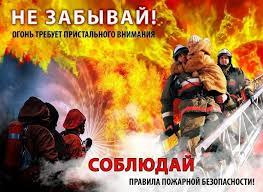  В связи с установившейся холодной погодой население активно использует в быту электронагревательные приборы. Вместе с тем для обогрева домов и квартир нередко используют обогреватели не заводского изготовления, представляющие собой серьезную опасность не только для сохранности жилища, но и для жизни людей.  Кроме этого, использование дополнительных бытовых электроприборов многократно увеличивают нагрузку на электросеть, которая может привести к перегрузке и короткому замыканию в местах соединения проводов, и возгоранию ветхих проводов.